FORMULARZ ZGŁOSZENIOWY NAI WOJEWÓDZKI TURNIEJ SZACHOWY O PUCHAR DYREKTORA XVI LICEUM OGÓLNOKSZTAŁCĄCEGO W SZCZECINIE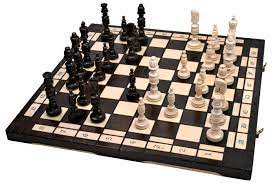 NAZWA SZKOŁYADRES SZKOŁYTELEFONE-MAILDANE KONTAKTOWE NAUCZYCIELA –OPIEKUNA (IMIĘ I NAZWISKO,  E-MAIL, NUMER TELEFONU)DATA ZGŁOSZENIAIMIONA I NAZWISKA UCZNIÓW  KLASA1.IMIONA I NAZWISKA UCZNIÓW  KLASA2.